ФГБОУ ВО «Алтайский государственный технический университет им. И.И. Ползунова»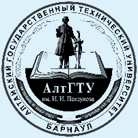 Институт Экономики и УправленияКафедра «Международные экономические отношения»при участии:Государственного университета имени Шакарима города СемейУправления Федеральной службы государственной статистики по Алтайскому краю и Республике АлтайОбъединения работодателей Алтайского края «Союз промышленников»Некоммерческого партнерства «Алтайский банковский союз»Некоммерческого партнерства «Алтайский союз предпринимателей»Корпорация «Алмаз» Уважаемые коллеги!Приглашаем Вас 20 ноября 2018 г. принять участие вIV международной научно-практической конференции «ЭКОНОМИЧЕСКАЯ БЕЗОПАСНОСТЬ:ГОСУДАРСТВО, РЕГИОН, ПРЕДПРИЯТИЕ»Конференция посвящается  25-летию кафедры «Международные экономические отношения»Цель конференции – исследование сущности и роли экономической безопасности в социально-экономическом развитии государства, региона, бизнеса.Рабочие языки конференции – русский и английский. К участию в научно-практической конференции приглашаются ученые и специалисты, а также студенты, магистранты и аспиранты, направление деятельности которых связано с тематикой конференции. Участие в конференции может быть в очно и дистанционной  форме.Заседания рабочих групп конференции будут проходить в форме работы следующих секциях:Секция 1. Экономическая безопасность как  национальная безопасность страны и профессиональная деятельностьЭкономическая безопасность как основа национальной безопасности страны;Мировая практика обеспечения экономической безопасности государства;Бюджетная политика, налоговая и денежно-кредитная политика в системе обеспечения экономической безопасности;Взаимосвязь динамики макроэкономических показателей безопасности государства;Механизм взаимодействия бизнеса и государства в обеспечении экономической безопасности;Профессиональная деятельность по обеспечению  экономической  безопасности  в  различных сферах реального  сектора   экономики;Профессиональная деятельность по обеспечению  экономической  безопасности  в  банковской сфере;Профессиональная деятельность по обеспечению  экономической  безопасности  в  бизнесе;Профессиональная деятельность по обеспечению  экономической  безопасности  в  системе государственного, регионального и  муниципального управления.Руководители секции: Попов А.В. – к.с.н., доцент кафедры МЭО; Мильгуй Т.П. – к.э.н., доцент кафедры МЭО.Секция 2. Экономическая безопасность региона и предприятияОценка уровня экономической защищенности территорий;Критерии и параметры экономической безопасности региона;Концепция и технологии обеспечения экономической безопасности предприятия (организации);Угрозы и риски экономической безопасности предприятия (организации);Организация экономической безопасности в бизнес-структурах;Руководители секции:Денисов С.А.. – к.э.н., профессор, заведующий кафедрой МЭО;Баранова  Е.С. – ст. препод. кафедры МЭО.Секция 3. Экономическая безопасность финансовой деятельностиОбеспечение экономической безопасности в финансовом секторе экономики;Гарантии безопасности частных и корпоративных инвесторов;Управление рисками при осуществлении финансовых операций;Инновационные технологии в экономических системах;Обеспечение инвестиционно-инновационной активности бизнеса.Руководители секции: Марусенко И.А.– к.э.н., доцент кафедры МЭО;Иванов Н.А. – к.э.н., доцент кафедры МЭО.Секция 4. Экономические правонарушения как угроза экономической безопасности.Организационно-правовая структура обеспечения национальной экономической безопасностиЗащита прав предпринимателей и обеспечение экономической безопасности бизнеса;Обеспечение свободной конкуренции на национальном рынке;Защита прав интеллектуальной собственности;Экономическая преступность как угроза экономической безопасности;Киберпреступления и мошенничества;Теневая экономика как угроза экономической безопасности.Руководители секции:Казитова Э.И. – доцент кафедры МЭО;Мартыняхин Л.Ф. – к.ю.н., доцент кафедры МЭО.Секция 5. Проблемы языковой подготовки специалистов в сфере экономической безопасности.                 -  Язык и культура через призму межкультурной профессиональной коммуникации.
- Проблемы методики обучения профессиональному иностранному языку на современном этапе.
- Информационные технологии в преподавании профессионального иностранного языка.
- Современные направления преподавания делового иностранного языка.
- Дистанционное обучение в преподавании делового иностранного языка. 
- Профессионально-ориентированный иностранный язык в научно-исследовательской деятельности студентов.
- Проблемы контроля качества обучения профессиональному иностранному языку. Руководители  секции:  Илинская А.С. – к.ф.н., доцент кафедры МЭО;Козина О.В. – к.п.н, доцент кафедры МЭО.НАУЧНО-ОРГАНИЗАЦИОННЫЙ КОМИТЕТПРЕДСЕДАТЕЛИ:ЗАМЕСТИТЕЛИ ПРЕДСЕДАТЕЛЕЙ:ЧЛЕНЫ ОРГКОМИТЕТА:УСЛОВИЯ УЧАСТИЯЗаявку на участие в конференции (приложение 1) и научную статью необходимо направить на электронную почту coneb_2017@mail.ru до 15.00 до 15 ноября 2018 года для своевременной подготовки программы конференции и издания сборника материалов в электронном формате.Заявка и текст статьи направляются в виде файлов с расширением .doc с указанием фамилии первого автора. По итогам конференции будет издан сборник научных статей, с присвоением международного серийного номера ISBN. Полнотекстовая версия сборника будет размещена:В национальной библиографической базе данных (РИНЦ);В Научной электронной библиотеке eLIBRARY.RUОргкомитет будет благодарен Вам за распространение данной информации среди преподавателей университетов, специализированных организаций и органов образования, которые заинтересованы в публикации материалов.Электронная копия сборника будет разослана всем участникам. Объем статьи – 3-7 страниц. При получении полного комплекта материалов (заявка + текст статьи) авторам в течение недели будет выслано подтверждение по электронной почте. Оргкомитет организует конкурсный отбор докладов и статей. Основными критериями отбора являются оригинальность представленных материалов и их соответствие тематике конференции. Оргкомитет конференции оставляет за собой право отбора и редактирования материалов, не вступая с автором в переписку.Материалы, пришедшие в Оргкомитет позднее указанного срока или выполненные без соблюдения требований, в электронный сборник включены не будут.Для участников конференции организуется выставка-экспозиция                                               научной и учебно-методической литературы.Координаторы работы конференции: Попов Александр Владимирович, тел. 8-903-990-5113;Электронная почта: coneb_2017@mail.ruПриложение 1ФОРМА ЗАЯВКИ на участие в работе IV региональной научно-практической конференции с международным участием  «Экономическая безопасность: государство, регион, предприятие»Приложение 2Требования к содержанию научных статейСтатья должна быть выполнена на актуальную тему и содержать результаты глубокого самостоятельного исследования.К публикации принимаются ранее не опубликованные статьи.Ответственность за освещение материалов несут авторы статей.Статья будет изданы в электронном сборнике в авторской редакции, поэтому она должна быть тщательно подготовлена.Проверка на Антиплагиат является обязательной, оригинальность текста должна составлять не менее 75%.Представляя текст работы для публикации, автор гарантирует отсутствие плагиата и других форм неправомерного заимствования в рукописи произведения, надлежащее оформление всех заимствований текста, таблиц, схем, иллюстраций.Максимальное число соавторов статьи не ограничивается, максимальное количество предоставляемых одним автором статей, в том числе в соавторстве не должно превышать 2-х.Структура научных статейВ левом верхнем углу первой страницы печатается УДК (шрифт – жирный), ниже через строку название статьи строчными буквами без переносов (шрифт – жирный, выравнивание – по центру) на русском и английском языках, затем через строку инициалы и фамилии авторов, должность, ученая степень и/или звание (выравнивание – по центру, шрифт – жирный), далее на следующей строке место работы, город, страна (выравнивание – по центру, шрифт – курсив) на русском и английском языках, ниже указывается e-mail автора (-ов), через строку – аннотация на русском и английском языках, ниже через строку – ключевые слова на русском и английском языках.Аннотация объемом не более 3 строк должна кратко излагать предмет статьи и основные содержащиеся в ней выводы, ключевые слова (от 4 до 8 слов ) должны отражать проблематику публикации (выравнивание по ширине страницы).Требования к оформлению научных статей Формат текста – Microsoft Word (2003.doc, *.docx). Архивные файлы не принимаются.Формат страницы: А4 (210x297 мм).Ориентация – книжная.Поля (верхнее, нижнее, левое, правое) по 20 мм.Шрифт: размер (кегль) –12(в таблицах и рисунках – 10-12).Типшрифта: Times New Roman.Межстрочный интервал – одинарный.Абзацный отступ – 1,25.Выравнивание – по ширине. Присвоение статье индекса УДК обязательно. УДК можно найти на сайте: http://teacode.com/online/udc/Объем статьи от 3до 7 страниц машинописного текста.При наборе текста не следует использовать перенос слов. Встречающиеся в тексте условные обозначения и сокращения должны быть расшифрованы при первом появлении их в тексте. Необходимо различать в тексте дефис (-) (например, черно-белый, бизнес-план) и тире(–) (Ctrl + «–»). Если вы используете кавычки, они должны иметь вид так называемых «елочек» (« »). Если в тексте встречаются внутренние и внешние кавычки, то они должны различаться, например: ООО «Издательство “Макрос”».При включении в текст рисунков и таблиц, следует отделить их от текста сверху и снизу пустыми строками.Рисунки следует выполнять в формате *.jpg, *.gif, *.bmp, jpg. или в формате встроенных редакторов Microsoft в рамке с обязательной привязкой к тексту. Они должны допускать перемещение в тексте и возможность изменения размеров и должны быть представлены единым элементом. Используемое в тексте сканированное изображение должно иметь разрешение не менее 300 точек на дюйм. Рамка рисунка должна быть растянута на ширину рабочего поля страницы. Рисунки будут напечатаны черно-белыми. Название и номера рисунков указываются под рисунками (Рисунок 1 – …) - выравнивание по центру, например, (рисунок 1).Рисунок 1 – Название рисункаТаблицы в тексте должны быть выполнены в редакторе Microsoft Word (не отсканированы и не в виде рисунка). Таблицы должны располагаться в пределах рабочего поля. Таблицу при переносе на следующую страницу не разрывать (не копировать шапку, не делать отступы клавишей Enter). Таблицы нумеруются сверху. Форматирование номера таблицы и ее названия – над таблицами: шрифт обычный (Таблица 1 – …), выравнивание по ширине текста без абзацного отступа. Форматирование содержимого таблицы: шрифт обычный, выравнивание заголовков столбцов – по центру, заголовков строк – слева, цифровых данных – справа, например, (таблица 2).Таблица 2 – Название таблицыКоличество таблиц в тексте не более 3-х, количество рисунков – не более 5.Формулы должны быть набраны с использованием редактора формул Microsoft Equation 3.0 или Math Type. Формулы выравниваются по центру, их номера – в круглых скобках по правому краю. Нумерация страниц и колонтитулы не используются.Оформление постраничных сносок не допускается. Сноски концевые, в тексте помещаются в квадратных скобках с указанием порядкового номера источника, например: Текст статьи …текст статьи … [1]. Текст статьи … [2, с. 115] и т.п.. Библиографическая ссылка оформляется в соответствии с Единым форматом оформления пристатейных библиографических ссылок в соответствии с ГОСТ Р 7.0.5 2008 «Библиографическая ссылка».Используемые информационные источники (в алфавитном порядке) приводятся в конце текста через 1 пустую строку под названием «Библиографический список» (шрифт полужирный, форматирование – по центру). Используемые источники должны быть оформлены в соответствии с ГОСТ 7.1-2003 (форматирование выравниванием по ширине страницы). Примеры оформления библиографических описанийКнига с одним авторомФарков, А.Г. Агломерационный подход: возможности мультипликативного развития аграрных регионов / А.Г. Фарков. – Saarbruken, Germany: LambertAcademyPublishing, 2012. – 701 с. Книга с двумя авторамиМежов, С.И. Инвестиции и риск / С.И. Межов, Э.И. Рау. – Барнаул: Изд-во ААЭП, 2013. – 210 с.Мочалова, Л.А. Финансовый менеджмент: учебное пособие / Л.А. Мочалова, А.В. Касьянова, Э.И. Рау; под ред. Л.А. Мочаловой. – М.: КНОРУС, 2012. – 384 с.ДиссертацияРау, Э.И. Диагностика регионального развивающегося рынка ценных бумаг (на примере Алтайского края): дис. … канд. экон. наук: 08.00.10 / Э.И. Рау. – Барнаул, 2004. – 185 с.АвторефератКозина, О.В. Подготовка учителя к фасилитирующему общению средствами иностранного языка: автореф. дис. … канд. пед. наук: 13.00.08 / О.В. Козина. – Барнаул, 2004. – 18 с. СборникЭкономическая безопасность: государство, регион, предприятие: сборник статей международной научно-практической конференции (Барнаул, 08-09 апреля 2015 г.) / под редакцией Э.И. Казитовой, Э.И. Рау, Е.И. Роговского; Алт. гос. Техн. ун-т им. И.И. Ползунова. – Барнаул, 2015. – 220 с. – Режим доступа: http://elib2.altstu.ru/disser/conferenc/2015/9-04.pdf. – Загл. с экрана.Официальные документыКонституция (Основной закон) Российской Федерации. – М.: Маркетинг, 2012. – 39 с.О безопасности: Федеральный закон Российской Федерации от 28 декабря 2010 г. № 390-ФЗ // Рос.газ. – 2010. – 29 декабря. – №5374.Из сборникаБаранова, Е.В. Социальная компонента экономической безопасности государства // Актуальные проблемы современной науки в 21 веке: сборник статей IV Международной научно-практической конференции, часть 2 (г. Махачкала, 30 апреля 2014 г.). – Махачкала: ООО «Апробация», 2014. – С. 55-58.Казитова, Э.И. Перспективы внешней торговли стран ТС и ЕЭП с третьими странами [Текст] / Э.И. Казитова / Проблемы управления рыночной экономикой межрегиональный сборник научных трудов. Под редакцией И.Е. Никулиной, Л.Р. Тухватулиной, Н.В. Черепановой; Национальный исследовательский Томский политехнический университет. Томск, 2015. С. 106-108.Из журналаКазитова, Э.И. Экономическая безопасность привлечения иностранных инвестиций в экономику региона в условиях формирования ЕАЭС (на материалах Алтайского края) [Текст] / Э.И. Казитова // Вестник алтайской науки. - 2015. - № 3-4 (25-26). - С. 249-255.Рау, Э.И. Страхование ответственности за неисполнение обязательств по выплате заработной платы работникам в случае банкротства организации [Текст] / Э.И. Рау // Финансы и кредит. – 2014. –№ 3. – С. 51-55. Электронные изданияОбъем иностранных инвестиций в расчете на 1 жителя субъекта Российской Федерации в 2013 году (долларов США) [Электронный ресурс] / ФСГС. – Москва, 2014. – Режим доступа: http://www.gks.ru/free_doc/new_site/business/invest/ in_inv3.htm. – Загл. с экрана.Казитова, Э.И. Сравнительная характеристика динамики внешнеэкономической деятельности приграничных регионов СФО [Электронный ресурс] / Э.И. Казитова, С.П. Балашова // Сборник материалов VI Международной научно-практической Интернет-конференции «Управление современной организацией: опыт, проблемы и перспективы». – Барнаул: АлтГУ, 2014. – Режим доступа: https://yadi.sk/i/vkabxsR9biLP9. – Загл. с экранаПоскольку ГОСТ «Библиографическая запись. Библиографическое описание. Общие требования и правила оформления» составлен с целью полного его слияния с Международным стандартным библиографическим описанием (ISBD), библиографическое описание иностранных источников следует оформлять в соответствии с указанными выше правилами.В затруднительных случаях и при возникновении вопросов рекомендуется обращаться непосредственно к ГОСТ 7.1-2003 «Библиографическая запись. Библиографическое описание. Общие требования и правила составления».Образец оформления статьиУДК 348К ВОПРОСУ О СТРУКТУРЕ КАПИТАЛА КОМПАНИИTO THE QUESTION OF THE STRUCTURE OF COMPANY’S CAPITALИ.И. ИвановАлтайский государственный технический университет им. И.И. Ползунова, Барнаул, РоссияI.I. IvanovAltai State Technical University by I.I. Polzunov, Barnaul, Russiae-mail: ivanov@mail.ruАннотация: В статье рассмотрены …Abstract: …Ключевые слова: ...Keywords: ...Текст. Текст. Текст. Текст. Текст. Текст. Текст. Текст. Текст. Текст. Текст. Текст. Текст. Текст. Текст. Текст. Текст. Текст. Текст. Текст. Текст. Текст. Текст. Текст. Текст. Текст. Текст. Текст. Текст. Текст. Текст. Текст. Текст. Текст. Текст. Текст. Текст. Текст. Текст. Текст. Текст. Текст. Текст. Текст. Текст. Текст. Текст. Текст. Текст. Текст. Текст. Текст. Текст. Текст. Текст. Текст. Текст. Текст. Текст. Текст.Библиографический список:Ххххххххххххххххххххххххххххххххххххххххххххххххххххххххххххххххххххххххххххххххххххххххххххххх.Хххххххххххххххххххххххххххххххххххххххххххххххххххххххххххх.Сведения об авторах:Иванов Иван Иванович, канд. экон. наук, доцент кафедры «….» Алтайского государственного технического университета им. И.И. Ползунова, Барнаул, Россия.Ivanov Ivan Ivanovich, Candidate of Economic Sciences, Associate Professor of the Department "....", Altai State Technical University  by I.I. Polzunov, Barnaul, Russia.Благодарим за проявленный интерес!Марков А.М. – д.т.н., профессор,  ректора ФГБОУ ВО АлтГТУ им. И.И.  Ползунова;Зрюмов  Е.А. – д.т.н., доцент,  Проректор по  стратегическому   развитию, научной  и международной  деятельности ФГБОУ ВО АлтГТУ им. И.И.  ПолзуноваАмирханов К.Ж. –          Денисов  С.А.д.т.н., профессор, проректор по научной, инновационной работе и стратегическому развитию, Государственный университет им. Шакарима, г. Семей.К.э.н.,  профессор,  заведующий  кафедрой МЭО ФГБОУ  ВО АлтГТУ им. И.И. Ползунова.Сычева И.Н. – д.э.н., профессор, директор Института Экономики и Управления ФГБОУ  ВО АлтГТУ им. И.И. Ползунова.Коршунов  Л.А.Бородин В. А –Д.э.н., профессор,  советник ректора  АлтГТУ им.И.И. Ползунова;д.э.н., профессор, советник ректора АлтГТУ им. И.И. Ползунова;Куркин С.А. –исполнительный директор объединения работодателей Алтайского края «Союз промышленников»;Ситникова О.В. – к.т.н., доцент, руководитель Территориального органа Федеральной службы государственной статистики по Алтайскому краю;Чепель  В.Ф. –Исполнительный директор НП «Алтайский союз предпринимателей», к.э.н.;Химочка С.А. –Начальник управления  кадров АлтГТУ им.И.И.Ползунова;Карпушкина А.В. – Койчубаев А.С. –Зобнев  В.В.Подхваткин  Д.А.д.э.н., заведующий кафедрой «Экономическая безопасность», Южно-уральский государственный университет;к.э.н., заведующий кафедрой «Менеджмент», Государственный университет им. Шакарима, г. Семей ;Депутат  Государственной  Думы РФ;Начальник отдела  экономической безопасности ОАО «Алтайэнерго»Марусенко И.А-Казитова Э.И. –Илинская А.С. –Попов А.В. – к.э.н., доцент кафедры МЭО,  зам. Заведующего кафедры;ст.преподаватель кафедры МЭО;к.ф.н., доцент кафедры МЭО;ответственный секретарь конференции, к.с.н., доцент кафедры «Международные экономические отношения» ФГБОУ ВО АлтГТУ им. И.И. Ползунова.Ф.И.О. (полностью)Приводятся данные всех авторовНазвание статьиСекцияНомер и название секцииФорма участия (очная, дистанционная)Место работы или учебы (вуз, направление подготовки, группа)ДолжностьУченая степень, званиеПочтовый адрес с индексомКонтактный телефонE-mailИсточник информации о конференцииЗаголовки столбцоввыравниваютсяпо центру Строки 0,86 0,950,89 